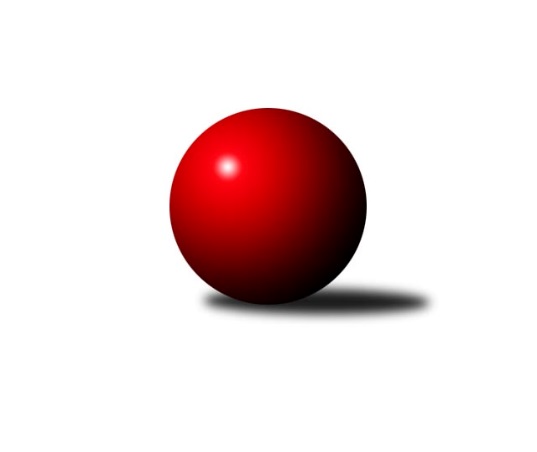 Č.12Ročník 2017/2018	24.5.2024 Přebor Plzeňského kraje 2017/2018Statistika 12. kolaTabulka družstev:		družstvo	záp	výh	rem	proh	skore	sety	průměr	body	plné	dorážka	chyby	1.	TJ Baník Stříbro	12	10	0	2	69.0 : 27.0 	(172.0 : 116.0)	2790	20	1906	884	41.3	2.	SK Škoda VS Plzeň B	12	10	0	2	66.0 : 30.0 	(178.0 : 110.0)	2722	20	1866	856	43.3	3.	TJ Dobřany B	12	7	1	4	53.0 : 43.0 	(146.0 : 142.0)	2675	15	1845	829	37.5	4.	TJ Sokol Díly A	12	7	0	5	47.0 : 49.0 	(134.5 : 153.5)	2635	14	1835	800	48.8	5.	TJ Sokol Plzeň V.	12	5	3	4	52.0 : 44.0 	(142.5 : 145.5)	2701	13	1862	839	40.7	6.	TJ Sokol Újezd sv. Kříže	12	6	0	6	52.0 : 44.0 	(154.5 : 133.5)	2732	12	1866	866	42.9	7.	Kuž.Holýšov B	12	5	0	7	47.0 : 49.0 	(146.5 : 141.5)	2802	10	1933	870	47.6	8.	TJ Sokol Kdyně C	12	4	2	6	42.0 : 54.0 	(138.0 : 150.0)	2742	10	1908	834	51.8	9.	TJ Baník Stříbro B	12	4	1	7	39.0 : 57.0 	(128.0 : 160.0)	2668	9	1839	828	47.8	10.	TJ Sokol Pec pod Čerchovem	12	4	1	7	38.0 : 58.0 	(130.0 : 158.0)	2599	9	1830	769	59.3	11.	TJ Havlovice B	12	3	0	9	37.0 : 59.0 	(122.5 : 165.5)	2552	6	1781	771	48.2	12.	TJ Havlovice C	12	3	0	9	34.0 : 62.0 	(135.5 : 152.5)	2569	6	1805	764	51.8Tabulka doma:		družstvo	záp	výh	rem	proh	skore	sety	průměr	body	maximum	minimum	1.	TJ Baník Stříbro	6	6	0	0	41.0 : 7.0 	(97.5 : 46.5)	3156	12	3217	3101	2.	SK Škoda VS Plzeň B	6	6	0	0	35.0 : 13.0 	(93.5 : 50.5)	3133	12	3198	2986	3.	TJ Dobřany B	6	5	1	0	35.0 : 13.0 	(85.5 : 58.5)	2547	11	2580	2514	4.	TJ Sokol Díly A	6	5	0	1	29.0 : 19.0 	(75.5 : 68.5)	2550	10	2586	2525	5.	TJ Sokol Plzeň V.	6	3	2	1	31.0 : 17.0 	(75.5 : 68.5)	2556	8	2600	2509	6.	Kuž.Holýšov B	6	3	0	3	26.0 : 22.0 	(83.5 : 60.5)	2577	6	2617	2522	7.	TJ Sokol Újezd sv. Kříže	6	3	0	3	26.0 : 22.0 	(79.5 : 64.5)	2561	6	2599	2523	8.	TJ Sokol Pec pod Čerchovem	6	3	0	3	24.0 : 24.0 	(80.0 : 64.0)	2438	6	2529	2349	9.	TJ Havlovice C	6	3	0	3	23.0 : 25.0 	(79.5 : 64.5)	2497	6	2565	2420	10.	TJ Sokol Kdyně C	6	3	0	3	23.0 : 25.0 	(69.5 : 74.5)	3052	6	3112	2971	11.	TJ Baník Stříbro B	6	2	1	3	21.0 : 27.0 	(66.0 : 78.0)	3042	5	3133	2914	12.	TJ Havlovice B	6	2	0	4	22.0 : 26.0 	(66.5 : 77.5)	2447	4	2471	2407Tabulka venku:		družstvo	záp	výh	rem	proh	skore	sety	průměr	body	maximum	minimum	1.	SK Škoda VS Plzeň B	6	4	0	2	31.0 : 17.0 	(84.5 : 59.5)	2653	8	3229	2460	2.	TJ Baník Stříbro	6	4	0	2	28.0 : 20.0 	(74.5 : 69.5)	2729	8	3224	2441	3.	TJ Sokol Újezd sv. Kříže	6	3	0	3	26.0 : 22.0 	(75.0 : 69.0)	2766	6	3104	2479	4.	TJ Sokol Plzeň V.	6	2	1	3	21.0 : 27.0 	(67.0 : 77.0)	2730	5	3164	2445	5.	Kuž.Holýšov B	6	2	0	4	21.0 : 27.0 	(63.0 : 81.0)	2847	4	3099	2452	6.	TJ Sokol Kdyně C	6	1	2	3	19.0 : 29.0 	(68.5 : 75.5)	2680	4	3025	2357	7.	TJ Baník Stříbro B	6	2	0	4	18.0 : 30.0 	(62.0 : 82.0)	2666	4	3129	2405	8.	TJ Dobřany B	6	2	0	4	18.0 : 30.0 	(60.5 : 83.5)	2696	4	3108	2470	9.	TJ Sokol Díly A	6	2	0	4	18.0 : 30.0 	(59.0 : 85.0)	2650	4	3020	2448	10.	TJ Sokol Pec pod Čerchovem	6	1	1	4	14.0 : 34.0 	(50.0 : 94.0)	2626	3	2952	2378	11.	TJ Havlovice B	6	1	0	5	15.0 : 33.0 	(56.0 : 88.0)	2569	2	3062	2425	12.	TJ Havlovice C	6	0	0	6	11.0 : 37.0 	(56.0 : 88.0)	2564	0	2874	2286Tabulka podzimní části:		družstvo	záp	výh	rem	proh	skore	sety	průměr	body	doma	venku	1.	TJ Baník Stříbro	11	10	0	1	67.0 : 21.0 	(160.0 : 104.0)	2836	20 	6 	0 	0 	4 	0 	1	2.	SK Škoda VS Plzeň B	11	9	0	2	60.0 : 28.0 	(165.5 : 98.5)	2743	18 	6 	0 	0 	3 	0 	2	3.	TJ Dobřany B	11	7	1	3	52.0 : 36.0 	(137.0 : 127.0)	2709	15 	5 	1 	0 	2 	0 	3	4.	TJ Sokol Újezd sv. Kříže	11	6	0	5	50.0 : 38.0 	(143.0 : 121.0)	2732	12 	3 	0 	2 	3 	0 	3	5.	TJ Sokol Díly A	11	6	0	5	41.0 : 47.0 	(122.5 : 141.5)	2636	12 	4 	0 	1 	2 	0 	4	6.	TJ Sokol Plzeň V.	11	4	3	4	45.0 : 43.0 	(127.5 : 136.5)	2701	11 	2 	2 	1 	2 	1 	3	7.	TJ Sokol Kdyně C	11	4	2	5	40.0 : 48.0 	(128.5 : 135.5)	2745	10 	3 	0 	2 	1 	2 	3	8.	Kuž.Holýšov B	11	4	0	7	42.0 : 46.0 	(134.5 : 129.5)	2802	8 	3 	0 	3 	1 	0 	4	9.	TJ Baník Stříbro B	11	3	1	7	33.0 : 55.0 	(113.5 : 150.5)	2575	7 	2 	1 	3 	1 	0 	4	10.	TJ Sokol Pec pod Čerchovem	11	3	1	7	31.0 : 57.0 	(115.0 : 149.0)	2596	7 	2 	0 	3 	1 	1 	4	11.	TJ Havlovice B	11	3	0	8	34.0 : 54.0 	(110.5 : 153.5)	2552	6 	2 	0 	3 	1 	0 	5	12.	TJ Havlovice C	11	3	0	8	33.0 : 55.0 	(126.5 : 137.5)	2585	6 	3 	0 	3 	0 	0 	5Tabulka jarní části:		družstvo	záp	výh	rem	proh	skore	sety	průměr	body	doma	venku	1.	TJ Sokol Plzeň V.	1	1	0	0	7.0 : 1.0 	(15.0 : 9.0)	2569	2 	1 	0 	0 	0 	0 	0 	2.	TJ Sokol Pec pod Čerchovem	1	1	0	0	7.0 : 1.0 	(15.0 : 9.0)	2529	2 	1 	0 	0 	0 	0 	0 	3.	TJ Baník Stříbro B	1	1	0	0	6.0 : 2.0 	(14.5 : 9.5)	3129	2 	0 	0 	0 	1 	0 	0 	4.	SK Škoda VS Plzeň B	1	1	0	0	6.0 : 2.0 	(12.5 : 11.5)	2593	2 	0 	0 	0 	1 	0 	0 	5.	TJ Sokol Díly A	1	1	0	0	6.0 : 2.0 	(12.0 : 12.0)	2535	2 	1 	0 	0 	0 	0 	0 	6.	Kuž.Holýšov B	1	1	0	0	5.0 : 3.0 	(12.0 : 12.0)	2452	2 	0 	0 	0 	1 	0 	0 	7.	TJ Havlovice B	1	0	0	1	3.0 : 5.0 	(12.0 : 12.0)	2424	0 	0 	0 	1 	0 	0 	0 	8.	TJ Baník Stříbro	1	0	0	1	2.0 : 6.0 	(12.0 : 12.0)	2514	0 	0 	0 	0 	0 	0 	1 	9.	TJ Sokol Újezd sv. Kříže	1	0	0	1	2.0 : 6.0 	(11.5 : 12.5)	2560	0 	0 	0 	1 	0 	0 	0 	10.	TJ Sokol Kdyně C	1	0	0	1	2.0 : 6.0 	(9.5 : 14.5)	2971	0 	0 	0 	1 	0 	0 	0 	11.	TJ Havlovice C	1	0	0	1	1.0 : 7.0 	(9.0 : 15.0)	2487	0 	0 	0 	0 	0 	0 	1 	12.	TJ Dobřany B	1	0	0	1	1.0 : 7.0 	(9.0 : 15.0)	2470	0 	0 	0 	0 	0 	0 	1 Zisk bodů pro družstvo:		jméno hráče	družstvo	body	zápasy	v %	dílčí body	sety	v %	1.	Ladislav Filek 	SK Škoda VS Plzeň B 	10	/	12	(83%)	32.5	/	48	(68%)	2.	Jaroslav Harančík 	TJ Baník Stříbro 	10	/	12	(83%)	30	/	48	(63%)	3.	Jan Čech 	TJ Baník Stříbro 	9	/	12	(75%)	33.5	/	48	(70%)	4.	Jakub Janouch 	Kuž.Holýšov B 	9	/	12	(75%)	30	/	48	(63%)	5.	Václav Toupal 	TJ Havlovice B 	9	/	12	(75%)	26.5	/	48	(55%)	6.	Ljubica Müllerová 	SK Škoda VS Plzeň B 	8	/	10	(80%)	31.5	/	40	(79%)	7.	Martin Vít 	SK Škoda VS Plzeň B 	8	/	10	(80%)	26.5	/	40	(66%)	8.	Pavel Kučera 	TJ Sokol Plzeň V. 	8	/	10	(80%)	25	/	40	(63%)	9.	Jaroslav Pejsar 	TJ Sokol Plzeň V. 	8	/	11	(73%)	27.5	/	44	(63%)	10.	Vladimír Šraga 	TJ Baník Stříbro 	8	/	12	(67%)	31	/	48	(65%)	11.	Jan Ebelender 	TJ Dobřany B 	8	/	12	(67%)	28.5	/	48	(59%)	12.	Jan Vacikar 	TJ Baník Stříbro 	8	/	12	(67%)	27	/	48	(56%)	13.	Dominik Král 	TJ Baník Stříbro B 	8	/	12	(67%)	26.5	/	48	(55%)	14.	Michal Müller 	SK Škoda VS Plzeň B 	7	/	10	(70%)	30	/	40	(75%)	15.	Petra Vařechová 	TJ Havlovice C 	7	/	10	(70%)	27	/	40	(68%)	16.	Jiří Dohnal 	TJ Sokol Kdyně C 	7	/	10	(70%)	24.5	/	40	(61%)	17.	Václav Praštil 	TJ Sokol Újezd sv. Kříže 	7	/	10	(70%)	24	/	40	(60%)	18.	Petr Vrba 	TJ Havlovice B 	7	/	10	(70%)	19	/	40	(48%)	19.	Ladislav Filek 	SK Škoda VS Plzeň B 	7	/	11	(64%)	23.5	/	44	(53%)	20.	Bernard Vraniak 	TJ Baník Stříbro 	7	/	11	(64%)	23	/	44	(52%)	21.	Jaroslav Dufek 	TJ Sokol Újezd sv. Kříže 	7	/	12	(58%)	28.5	/	48	(59%)	22.	Pavel Treppesch 	TJ Baník Stříbro 	7	/	12	(58%)	27.5	/	48	(57%)	23.	Jan Gottwald 	TJ Sokol Pec pod Čerchovem 	7	/	12	(58%)	24	/	48	(50%)	24.	Jiří Šlajer 	Kuž.Holýšov B 	7	/	12	(58%)	23.5	/	48	(49%)	25.	Marek Smetana 	TJ Dobřany B 	6	/	9	(67%)	22.5	/	36	(63%)	26.	Josef Fidrant 	TJ Sokol Kdyně C 	6	/	9	(67%)	22	/	36	(61%)	27.	Miroslav Pivoňka 	TJ Sokol Újezd sv. Kříže 	6	/	11	(55%)	24	/	44	(55%)	28.	Zdeněk Housar 	TJ Sokol Pec pod Čerchovem 	6	/	11	(55%)	22.5	/	44	(51%)	29.	Václav Šesták 	TJ Dobřany B 	6	/	11	(55%)	21.5	/	44	(49%)	30.	Jaroslav Pittr 	TJ Sokol Díly A 	6	/	11	(55%)	21.5	/	44	(49%)	31.	Jan Murin 	TJ Sokol Pec pod Čerchovem 	6	/	12	(50%)	26.5	/	48	(55%)	32.	Tomáš Lukeš 	Kuž.Holýšov B 	6	/	12	(50%)	25.5	/	48	(53%)	33.	Luboš Špís 	TJ Dobřany B 	6	/	12	(50%)	25.5	/	48	(53%)	34.	Jaroslav Jílek 	TJ Sokol Díly A 	6	/	12	(50%)	22.5	/	48	(47%)	35.	Jiří Rádl 	TJ Havlovice B 	6	/	12	(50%)	22	/	48	(46%)	36.	Jaromír Byrtus 	TJ Sokol Díly A 	6	/	12	(50%)	21.5	/	48	(45%)	37.	Michal Lohr 	TJ Dobřany B 	6	/	12	(50%)	19.5	/	48	(41%)	38.	Michael Martínek 	Kuž.Holýšov B 	5	/	6	(83%)	17.5	/	24	(73%)	39.	Eva Kotalová 	TJ Sokol Kdyně C 	5	/	8	(63%)	19	/	32	(59%)	40.	Jiří Kalista 	TJ Havlovice C 	5	/	9	(56%)	17.5	/	36	(49%)	41.	Jiří Jílek 	TJ Sokol Díly A 	5	/	9	(56%)	17	/	36	(47%)	42.	Petr Šabek 	TJ Sokol Újezd sv. Kříže 	5	/	10	(50%)	21	/	40	(53%)	43.	Jana Bradáčová 	TJ Havlovice C 	5	/	10	(50%)	19.5	/	40	(49%)	44.	Jana Pytlíková 	TJ Sokol Kdyně C 	5	/	11	(45%)	22.5	/	44	(51%)	45.	Oldřich Jankovský 	TJ Sokol Újezd sv. Kříže 	5	/	11	(45%)	20.5	/	44	(47%)	46.	Ivana Gottwaldová 	TJ Sokol Pec pod Čerchovem 	5	/	12	(42%)	23.5	/	48	(49%)	47.	Miroslav Martínek 	Kuž.Holýšov B 	5	/	12	(42%)	21.5	/	48	(45%)	48.	Tomáš Kamínek 	TJ Sokol Újezd sv. Kříže 	5	/	12	(42%)	21	/	48	(44%)	49.	Jaroslav Pišta 	TJ Sokol Újezd sv. Kříže 	4	/	5	(80%)	13.5	/	20	(68%)	50.	Tereza Krumlová 	TJ Sokol Kdyně C 	4	/	6	(67%)	13	/	24	(54%)	51.	Lucie Trochová 	TJ Baník Stříbro B 	4	/	8	(50%)	16	/	32	(50%)	52.	Josef Nedoma 	TJ Havlovice B 	4	/	10	(40%)	18	/	40	(45%)	53.	Jiří Šašek 	TJ Sokol Plzeň V. 	4	/	10	(40%)	17	/	40	(43%)	54.	Miroslav Lukáš 	TJ Havlovice C 	4	/	11	(36%)	20	/	44	(45%)	55.	Jan Kučera 	TJ Dobřany B 	4	/	11	(36%)	19.5	/	44	(44%)	56.	Karel Konvář 	TJ Sokol Plzeň V. 	4	/	11	(36%)	17.5	/	44	(40%)	57.	Ivana Lukášová 	TJ Havlovice C 	4	/	12	(33%)	21.5	/	48	(45%)	58.	Petr Diviš 	TJ Sokol Plzeň V. 	4	/	12	(33%)	18	/	48	(38%)	59.	Tomáš Palka 	TJ Baník Stříbro B 	4	/	12	(33%)	16	/	48	(33%)	60.	Ivan Vladař 	TJ Sokol Plzeň V. 	3	/	4	(75%)	11	/	16	(69%)	61.	Milena Pittnerová 	TJ Sokol Díly A 	3	/	5	(60%)	13.5	/	20	(68%)	62.	Karel Ganaj 	TJ Baník Stříbro B 	3	/	6	(50%)	11.5	/	24	(48%)	63.	Zdeněk Kuneš 	TJ Sokol Díly A 	3	/	8	(38%)	15.5	/	32	(48%)	64.	Petr Ježek 	Kuž.Holýšov B 	3	/	8	(38%)	15	/	32	(47%)	65.	Jiří Punčochář 	TJ Baník Stříbro B 	3	/	9	(33%)	16	/	36	(44%)	66.	Jiří Pivoňka st.	TJ Havlovice C 	3	/	10	(30%)	19	/	40	(48%)	67.	Ivan Böhm 	TJ Sokol Pec pod Čerchovem 	3	/	10	(30%)	17.5	/	40	(44%)	68.	Jan Lommer 	TJ Sokol Kdyně C 	3	/	10	(30%)	16	/	40	(40%)	69.	Pavel Troch 	TJ Baník Stříbro B 	3	/	11	(27%)	16.5	/	44	(38%)	70.	Martin Kupka 	SK Škoda VS Plzeň B 	3	/	12	(25%)	19	/	48	(40%)	71.	Jiří Ochotný 	TJ Sokol Díly A 	3	/	12	(25%)	16	/	48	(33%)	72.	Jiří Pivoňka ml.	TJ Havlovice B 	3	/	12	(25%)	14	/	48	(29%)	73.	Jan Murin 	TJ Sokol Pec pod Čerchovem 	3	/	12	(25%)	12.5	/	48	(26%)	74.	Šárka Lipchavská 	TJ Baník Stříbro B 	2	/	2	(100%)	5	/	8	(63%)	75.	Patrik Kolář 	TJ Sokol Plzeň V. 	2	/	2	(100%)	4	/	8	(50%)	76.	Gabriela Bartoňová 	TJ Sokol Kdyně C 	2	/	5	(40%)	6.5	/	20	(33%)	77.	Martin Karkoš 	TJ Sokol Plzeň V. 	2	/	8	(25%)	13.5	/	32	(42%)	78.	Martin Šubrt 	TJ Havlovice B 	2	/	12	(17%)	20	/	48	(42%)	79.	Milan Vlček 	TJ Baník Stříbro B 	1	/	1	(100%)	4	/	4	(100%)	80.	Vlastimil Kraus 	Kuž.Holýšov B 	1	/	1	(100%)	3	/	4	(75%)	81.	Václav Loukotka 	TJ Baník Stříbro B 	1	/	1	(100%)	3	/	4	(75%)	82.	Ivana Zíková 	SK Škoda VS Plzeň B 	1	/	1	(100%)	3	/	4	(75%)	83.	Jan Jirovský 	TJ Sokol Plzeň V. 	1	/	1	(100%)	2.5	/	4	(63%)	84.	Zuzana Feketeová 	TJ Sokol Újezd sv. Kříže 	1	/	1	(100%)	2	/	4	(50%)	85.	Jindřich Mašek 	TJ Sokol Plzeň V. 	1	/	1	(100%)	2	/	4	(50%)	86.	Iveta Kouříková 	TJ Sokol Díly A 	1	/	2	(50%)	5	/	8	(63%)	87.	Josef Tětek 	TJ Sokol Plzeň V. 	1	/	2	(50%)	4.5	/	8	(56%)	88.	Šárka Sýkorová 	SK Škoda VS Plzeň B 	1	/	2	(50%)	4.5	/	8	(56%)	89.	Josef Šnajdr 	SK Škoda VS Plzeň B 	1	/	2	(50%)	4.5	/	8	(56%)	90.	Marek Eisman 	TJ Dobřany B 	1	/	2	(50%)	4	/	8	(50%)	91.	Jiří Myslík 	Kuž.Holýšov B 	1	/	8	(13%)	8.5	/	32	(27%)	92.	Otto Sloup 	TJ Dobřany B 	0	/	1	(0%)	2	/	4	(50%)	93.	Karel Uxa 	SK Škoda VS Plzeň B 	0	/	1	(0%)	2	/	4	(50%)	94.	Jan Sokol 	TJ Sokol Díly A 	0	/	1	(0%)	2	/	4	(50%)	95.	Lukáš Jírovec 	TJ Havlovice C 	0	/	1	(0%)	1	/	4	(25%)	96.	Tereza Housarová 	TJ Sokol Pec pod Čerchovem 	0	/	1	(0%)	1	/	4	(25%)	97.	Kristýna Krumlová 	TJ Sokol Kdyně C 	0	/	1	(0%)	1	/	4	(25%)	98.	Václav Dubec 	TJ Baník Stříbro 	0	/	1	(0%)	0	/	4	(0%)	99.	Veronika Dohnalová 	TJ Sokol Kdyně C 	0	/	1	(0%)	0	/	4	(0%)	100.	Martin Krištof 	TJ Dobřany B 	0	/	2	(0%)	3	/	8	(38%)	101.	Jan Kapic 	TJ Sokol Pec pod Čerchovem 	0	/	2	(0%)	2.5	/	8	(31%)	102.	Lucie Strádalová 	TJ Sokol Kdyně C 	0	/	2	(0%)	1.5	/	8	(19%)	103.	Filip Ticháček 	TJ Havlovice C 	0	/	2	(0%)	1	/	8	(13%)	104.	Monika Fialová 	TJ Sokol Kdyně C 	0	/	3	(0%)	4	/	12	(33%)	105.	Luboš Kohout 	TJ Havlovice B 	0	/	3	(0%)	2	/	12	(17%)	106.	Štěpánka Peštová 	TJ Sokol Kdyně C 	0	/	4	(0%)	3	/	16	(19%)	107.	Karel Bradáč 	TJ Havlovice C 	0	/	8	(0%)	10	/	32	(31%)	108.	Jaroslav Knap 	TJ Baník Stříbro B 	0	/	10	(0%)	13.5	/	40	(34%)Průměry na kuželnách:		kuželna	průměr	plné	dorážka	chyby	výkon na hráče	1.	TJ Sokol Kdyně, 1-4	3069	2103	965	51.0	(511.5)	2.	Stříbro, 1-4	3065	2110	954	53.5	(510.9)	3.	SK Škoda VS Plzeň, 1-4	3062	2093	968	54.3	(510.4)	4.	Kuželky Holýšov, 1-2	2550	1764	785	49.2	(425.0)	5.	TJ Sokol Újezd Sv. Kříže, 1-2	2544	1773	770	42.0	(424.1)	6.	Sokol Plzeň V, 1-4	2538	1763	774	40.6	(423.1)	7.	Sokol Díly, 1-2	2533	1751	782	41.5	(422.2)	8.	TJ Dobřany, 1-2	2516	1730	785	38.3	(419.4)	9.	Havlovice, 1-2	2472	1726	746	41.3	(412.1)	10.	Pec Pod Čerchovem, 1-2	2434	1710	723	54.3	(405.7)Nejlepší výkony na kuželnách:TJ Sokol Kdyně, 1-4TJ Baník Stříbro	3224	11. kolo	Josef Fidrant 	TJ Sokol Kdyně C	581	6. koloTJ Baník Stříbro B	3129	12. kolo	Jiří Dohnal 	TJ Sokol Kdyně C	569	3. koloTJ Sokol Kdyně C	3112	8. kolo	Lucie Trochová 	TJ Baník Stříbro B	565	12. koloTJ Dobřany B	3108	8. kolo	Jan Ebelender 	TJ Dobřany B	562	8. koloTJ Sokol Kdyně C	3101	6. kolo	Bernard Vraniak 	TJ Baník Stříbro	558	11. koloTJ Sokol Kdyně C	3089	3. kolo	Michal Lohr 	TJ Dobřany B	556	8. koloKuž.Holýšov B	3086	3. kolo	Jan Čech 	TJ Baník Stříbro	554	11. koloTJ Sokol Kdyně C	3037	11. kolo	Tomáš Palka 	TJ Baník Stříbro B	553	12. koloTJ Sokol Díly A	3020	4. kolo	Michael Martínek 	Kuž.Holýšov B	551	3. koloTJ Sokol Kdyně C	3001	4. kolo	Josef Fidrant 	TJ Sokol Kdyně C	548	8. koloStříbro, 1-4SK Škoda VS Plzeň B	3229	6. kolo	Martin Karkoš 	TJ Sokol Plzeň V.	616	8. koloTJ Baník Stříbro	3217	10. kolo	Jan Vacikar 	TJ Baník Stříbro	613	6. koloTJ Baník Stříbro	3208	9. kolo	Jaroslav Harančík 	TJ Baník Stříbro	585	1. koloTJ Sokol Plzeň V.	3164	8. kolo	Ladislav Filek 	SK Škoda VS Plzeň B	568	6. koloTJ Baník Stříbro	3153	6. kolo	Josef Fidrant 	TJ Sokol Kdyně C	566	10. koloTJ Baník Stříbro	3144	1. kolo	Dominik Král 	TJ Baník Stříbro B	563	10. koloTJ Baník Stříbro B	3133	1. kolo	Jaroslav Harančík 	TJ Baník Stříbro	562	10. koloTJ Baník Stříbro	3111	7. kolo	Jan Čech 	TJ Baník Stříbro	562	10. koloTJ Baník Stříbro B	3107	8. kolo	Jaroslav Dufek 	TJ Sokol Újezd sv. Kříže	559	1. koloTJ Sokol Újezd sv. Kříže	3104	1. kolo	Jiří Šlajer 	Kuž.Holýšov B	555	9. koloSK Škoda VS Plzeň, 1-4SK Škoda VS Plzeň B	3198	10. kolo	Ladislav Filek 	SK Škoda VS Plzeň B	576	5. koloSK Škoda VS Plzeň B	3167	7. kolo	Martin Vít 	SK Škoda VS Plzeň B	573	9. koloSK Škoda VS Plzeň B	3165	9. kolo	Michal Müller 	SK Škoda VS Plzeň B	561	9. koloSK Škoda VS Plzeň B	3157	4. kolo	Jaroslav Dufek 	TJ Sokol Újezd sv. Kříže	558	10. koloSK Škoda VS Plzeň B	3123	5. kolo	Martin Vít 	SK Škoda VS Plzeň B	557	1. koloKuž.Holýšov B	3086	7. kolo	Ladislav Filek 	SK Škoda VS Plzeň B	550	10. koloTJ Sokol Újezd sv. Kříže	3061	10. kolo	Ladislav Filek 	SK Škoda VS Plzeň B	549	10. koloTJ Sokol Kdyně C	3025	9. kolo	Ljubica Müllerová 	SK Škoda VS Plzeň B	549	7. koloSK Škoda VS Plzeň B	2986	1. kolo	Martin Vít 	SK Škoda VS Plzeň B	548	4. koloTJ Sokol Plzeň V.	2981	4. kolo	Jan Vacikar 	TJ Baník Stříbro	548	5. koloKuželky Holýšov, 1-2TJ Baník Stříbro	2634	8. kolo	Jiří Šlajer 	Kuž.Holýšov B	495	1. koloTJ Dobřany B	2621	6. kolo	Luboš Špís 	TJ Dobřany B	490	6. koloKuž.Holýšov B	2617	1. kolo	Michael Martínek 	Kuž.Holýšov B	487	6. koloKuž.Holýšov B	2609	10. kolo	Jiří Šlajer 	Kuž.Holýšov B	482	8. koloKuž.Holýšov B	2596	6. kolo	Miroslav Martínek 	Kuž.Holýšov B	482	11. koloKuž.Holýšov B	2589	8. kolo	Jaroslav Harančík 	TJ Baník Stříbro	472	8. koloTJ Sokol Plzeň V.	2578	11. kolo	Petr Vrba 	TJ Havlovice B	467	10. koloKuž.Holýšov B	2530	4. kolo	Václav Šesták 	TJ Dobřany B	466	6. koloKuž.Holýšov B	2522	11. kolo	Michael Martínek 	Kuž.Holýšov B	465	8. koloTJ Havlovice B	2481	10. kolo	Jaroslav Pittr 	TJ Sokol Díly A	465	1. koloTJ Sokol Újezd Sv. Kříže, 1-2TJ Sokol Újezd sv. Kříže	2599	11. kolo	Jakub Janouch 	Kuž.Holýšov B	469	2. koloTJ Baník Stříbro	2598	3. kolo	Jan Gottwald 	TJ Sokol Pec pod Čerchovem	466	8. koloSK Škoda VS Plzeň B	2593	12. kolo	Jan Čech 	TJ Baník Stříbro	463	3. koloTJ Sokol Pec pod Čerchovem	2573	8. kolo	Jaroslav Pišta 	TJ Sokol Újezd sv. Kříže	462	11. koloTJ Sokol Újezd sv. Kříže	2573	3. kolo	Jaroslav Dufek 	TJ Sokol Újezd sv. Kříže	460	11. koloTJ Sokol Újezd sv. Kříže	2563	5. kolo	Jan Vacikar 	TJ Baník Stříbro	460	3. koloTJ Sokol Újezd sv. Kříže	2560	12. kolo	Jaroslav Dufek 	TJ Sokol Újezd sv. Kříže	453	3. koloTJ Sokol Újezd sv. Kříže	2545	8. kolo	Ivana Zíková 	SK Škoda VS Plzeň B	452	12. koloTJ Dobřany B	2538	11. kolo	Václav Praštil 	TJ Sokol Újezd sv. Kříže	450	12. koloTJ Sokol Újezd sv. Kříže	2523	2. kolo	Jan Murin 	TJ Sokol Pec pod Čerchovem	447	8. koloSokol Plzeň V, 1-4TJ Sokol Plzeň V.	2600	9. kolo	Jaroslav Pejsar 	TJ Sokol Plzeň V.	474	3. koloTJ Sokol Újezd sv. Kříže	2593	7. kolo	Miroslav Pivoňka 	TJ Sokol Újezd sv. Kříže	469	7. koloTJ Sokol Plzeň V.	2573	3. kolo	Petr Šabek 	TJ Sokol Újezd sv. Kříže	469	7. koloTJ Sokol Plzeň V.	2569	12. kolo	Jaroslav Pejsar 	TJ Sokol Plzeň V.	466	5. koloTJ Sokol Pec pod Čerchovem	2562	9. kolo	Pavel Kučera 	TJ Sokol Plzeň V.	466	2. koloTJ Sokol Plzeň V.	2555	5. kolo	Josef Fidrant 	TJ Sokol Kdyně C	466	2. koloTJ Sokol Plzeň V.	2530	2. kolo	Jaroslav Pittr 	TJ Sokol Díly A	460	5. koloTJ Sokol Kdyně C	2521	2. kolo	Jan Murin 	TJ Sokol Pec pod Čerchovem	458	9. koloTJ Sokol Plzeň V.	2509	7. kolo	Jiří Šašek 	TJ Sokol Plzeň V.	456	5. koloTJ Havlovice B	2493	3. kolo	Petr Vrba 	TJ Havlovice B	451	3. koloSokol Díly, 1-2SK Škoda VS Plzeň B	2592	11. kolo	Jaroslav Pittr 	TJ Sokol Díly A	468	2. koloTJ Sokol Díly A	2586	2. kolo	Ljubica Müllerová 	SK Škoda VS Plzeň B	461	11. koloTJ Sokol Díly A	2568	6. kolo	Milena Pittnerová 	TJ Sokol Díly A	460	11. koloTJ Sokol Újezd sv. Kříže	2553	6. kolo	Iveta Kouříková 	TJ Sokol Díly A	459	12. koloTJ Sokol Díly A	2544	3. kolo	Jaroslav Jílek 	TJ Sokol Díly A	456	6. koloTJ Sokol Díly A	2540	8. kolo	Dominik Král 	TJ Baník Stříbro B	456	3. koloTJ Sokol Díly A	2535	12. kolo	Jaroslav Jílek 	TJ Sokol Díly A	453	8. koloTJ Sokol Díly A	2525	11. kolo	Jaromír Byrtus 	TJ Sokol Díly A	453	6. koloTJ Havlovice B	2525	2. kolo	Jaromír Byrtus 	TJ Sokol Díly A	449	11. koloTJ Baník Stříbro	2514	12. kolo	Šárka Sýkorová 	SK Škoda VS Plzeň B	448	11. koloTJ Dobřany, 1-2TJ Dobřany B	2580	7. kolo	Jan Ebelender 	TJ Dobřany B	485	1. koloTJ Dobřany B	2575	5. kolo	Pavel Kučera 	TJ Sokol Plzeň V.	463	1. koloTJ Dobřany B	2559	1. kolo	Jan Ebelender 	TJ Dobřany B	458	7. koloTJ Sokol Plzeň V.	2549	1. kolo	Luboš Špís 	TJ Dobřany B	457	5. koloTJ Dobřany B	2531	9. kolo	Jiří Jílek 	TJ Sokol Díly A	454	9. koloTJ Sokol Díly A	2530	9. kolo	Jan Ebelender 	TJ Dobřany B	447	5. koloTJ Dobřany B	2520	2. kolo	Jan Ebelender 	TJ Dobřany B	445	9. koloTJ Dobřany B	2514	10. kolo	Petr Vrba 	TJ Havlovice B	444	7. koloSK Škoda VS Plzeň B	2514	2. kolo	Marek Smetana 	TJ Dobřany B	440	9. koloTJ Baník Stříbro B	2458	5. kolo	Jan Ebelender 	TJ Dobřany B	439	2. koloHavlovice, 1-2TJ Havlovice C	2565	7. kolo	Jana Bradáčová 	TJ Havlovice C	474	7. koloTJ Sokol Újezd sv. Kříže	2562	4. kolo	Petra Vařechová 	TJ Havlovice C	470	5. koloTJ Havlovice C	2555	5. kolo	Petra Vařechová 	TJ Havlovice C	458	7. koloTJ Baník Stříbro B	2497	11. kolo	Václav Toupal 	TJ Havlovice B	458	12. koloTJ Havlovice C	2494	10. kolo	Petra Vařechová 	TJ Havlovice C	457	3. koloTJ Sokol Kdyně C	2481	1. kolo	Pavel Troch 	TJ Baník Stříbro B	455	11. koloTJ Sokol Újezd sv. Kříže	2479	9. kolo	Jan Vacikar 	TJ Baník Stříbro	451	2. koloTJ Dobřany B	2479	3. kolo	Václav Toupal 	TJ Havlovice B	450	8. koloTJ Havlovice C	2476	9. kolo	Jiří Rádl 	TJ Havlovice B	449	1. koloTJ Sokol Kdyně C	2474	7. kolo	Jaroslav Dufek 	TJ Sokol Újezd sv. Kříže	449	4. koloPec Pod Čerchovem, 1-2SK Škoda VS Plzeň B	2532	3. kolo	Jan Murin 	TJ Sokol Pec pod Čerchovem	473	12. koloTJ Sokol Pec pod Čerchovem	2529	12. kolo	Michal Müller 	SK Škoda VS Plzeň B	467	3. koloTJ Sokol Pec pod Čerchovem	2482	2. kolo	Ivana Gottwaldová 	TJ Sokol Pec pod Čerchovem	463	11. koloTJ Dobřany B	2470	12. kolo	Jiří Jílek 	TJ Sokol Díly A	455	7. koloTJ Sokol Díly A	2462	7. kolo	Martin Šubrt 	TJ Havlovice B	445	5. koloTJ Sokol Pec pod Čerchovem	2452	7. kolo	Jan Gottwald 	TJ Sokol Pec pod Čerchovem	441	11. koloTJ Sokol Pec pod Čerchovem	2449	11. kolo	Martin Vít 	SK Škoda VS Plzeň B	436	3. koloTJ Havlovice B	2425	5. kolo	Jan Murin 	TJ Sokol Pec pod Čerchovem	433	2. koloTJ Baník Stříbro B	2405	2. kolo	Michal Lohr 	TJ Dobřany B	433	12. koloTJ Sokol Pec pod Čerchovem	2368	3. kolo	Jan Murin 	TJ Sokol Pec pod Čerchovem	432	5. koloČetnost výsledků:	8.0 : 0.0	3x	7.0 : 1.0	8x	6.0 : 2.0	25x	5.0 : 3.0	8x	4.0 : 4.0	4x	3.0 : 5.0	9x	2.0 : 6.0	8x	1.0 : 7.0	7x